บันทึกข้อความ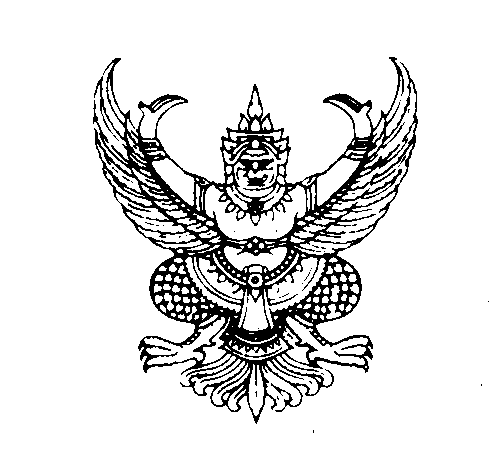 ส่วนราชการ  (คณะ/หน่วยงาน) มหาวิทยาลัยมหาสารคาม  โทรศัพท์ (หมายเลขโทรศัพท์ที่สามารถติดต่อได้)  ที่  อว	 (เลขที่ออกจากคณะ)		  	  วันที่  					           เรื่อง  ขออนุมัติขยายระยะเวลาการดำเนินโครงการวิจัย งบประมาณรายได้ ประจำปีงบประมาณ 2567เรียน  รองอธิการบดีฝ่ายพัฒนาโครงสร้างพื้นฐาน วิจัย และนวัตกรรม	ตามที่ข้าพเจ้า (นาย/นาง/นางสาว)	           	ตำแหน่ง                   	 สังกัด               ก มหาวิทยาลัยมหาสารคาม  ได้รับทุนสนับสนุนโครงการวิจัยงบประมาณ  รายได้  ประจำปีงบประมาณ  2567 ประเภททุน      (ระบุประเภททุน)                เรื่อง	           		                           	     .   เป็นเงิน  (ระบุยอดเงินอนุมัติ)  บาท (ระบุยอดเงินตัวอักษร) สัญญาเลขที่ (ระบุเลขที่สัญญา)  โดยมีระยะเวลาดำเนินการวิจัยนับตั้งแต่วันที่  (ระบุวันที่ทำสัญญา)  ถึงวันที่  30  กันยายน  2567  ทราบแล้วนั้นในการนี้การดำเนินโครงการยังไม่แล้วเสร็จ เนื่องจาก                           (ระบุเหตุผล)                .  จึงไม่สามารถดำเนินโครงการให้แล้วเสร็จภายในวันที่ 31 มีนาคม 2567 ได้  ดังนั้น จึงขออนุมัติขยายระยะเวลาการดำเนินโครงการวิจัย ครั้งที่ 2 ตั้งแต่วันที่ 1 เมษายน 2568 ไปถึงวันศุกร์ที่ 15 สิงหาคม 2568	จึงเรียนมาเพื่อโปรดพิจารณาอนุมัติ						ลงชื่อ											                   (				      )					หัวหน้าโครงการวิจัย						ลงชื่อ											                   (				      )					หัวหน้าหน่วยงาน